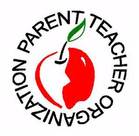 PTO Support FormThe PTO sponsors events throughout the school year to help raise money for Arts and Educational Enrichment Programs at TES and TMS. Our success is attributed to parents like you who contribute via membership, volunteer time and/or tax-deductible donations, all equally valuable and appreciated, which ensure this year’s activities will be fun and exciting. Thank you for your contributions!Please indicate which way(s) you would like to support the PTO by checking below:____ PTO MEMBERSHIP ensures your commitment to helping the PTO provide programming throughout the year by assisting with coordination of events and attending the monthly meetings every third Wednesday of the month at 7PM. This position engages you as part of the team in the planning, implementing, and financial oversight of events sponsored by the PTO. Your minimum $10 donation (per family) entitles you to participate in and vote at PTO meetings this school year. ____ PTO VOLUNTEER is a position that provides you the flexible opportunity to volunteer your time at PTO events throughout the year. There is no minimum commitment required, you will receive an email when the PTO is looking for volunteers for specific events, just sign up if it fits in your schedule. This includes events like Trunk or Treat, School Store, Bingo Night, Staff Appreciation Luncheons, Celebration of Learning, etc. It takes many hands to carry out our great events, and the rewards all go to our children at TES and TMS! We also have volunteer opportunities for those with specific skills such as graphic design and web design. Please reach out to the PTO using this form and include a notation of your specific skills below if you would like to donate your much needed skills! ____ TAX-DEDUCTIBLE DONATION Your monetary contribution is much appreciated and will allow the PTO to continue to provide Arts and Educational Enrichment Programs throughout the school year. I would like to make a tax-deductible donation of $_________ to the PTO. Please make checks payable to Tyngsborough PTO. A minimum $10 donation (per family) entitles you to participate and vote at the PTO meetings this school year. PLEASE PRINT CLEARLYQuestions may be directed to Tyngsborough.pto@gmail.com or www.tyngsboroughpto.orgFollow us on Facebook and Instagram for the latest PTO news and updates!Parent Name(s)Parent Phone(s)Parent Email(s)Child’s Name & TeacherChild’s Name & TeacherChild’s Name & Teacher